WIELKANOCKoszyczek dobrych życzeń1.Wypowiedzi dzieci, na podstawie obserwacji i doświadczenia, o tym, jak  wygląda koszyczek wielkanocny, co się w nim powinno znaleźć?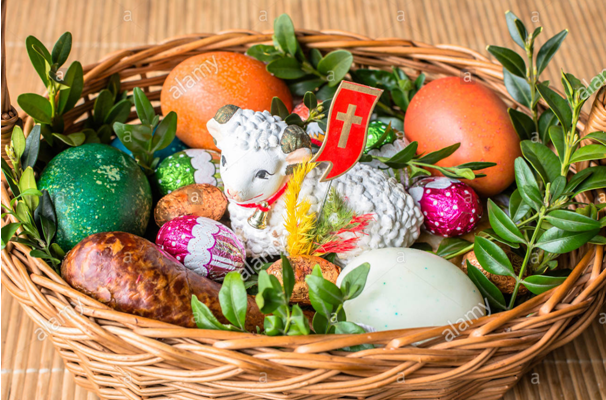 2.Propozycja zabawy z rodzicami "Ciepło - zimno" (chowamy jajko)3. Karta Pracy cz. 3 str.734. Propozycja ćwiczenia oddechowego "Baranki" ( sylweta baranka, małe kawałeczki papieru, rureczki )Dziecko zajmuje miejsce przy stole. Przed dzieckiem znajduje się sylweta baranka.  Za popmocą słomki przenosi kawałki papieru na baranka.5. Słuchanie piosenki "Koszyczek dobrych życzeń".6.Praca plastyczna - Koszyczek wielkanocny (Wyprawka plastyczna karta 3)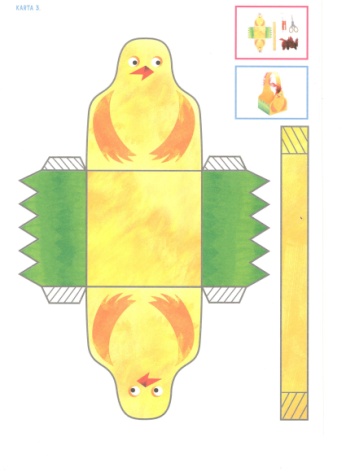 7. Karta Pracy cz.3 str. 74, 75